			7th Grade Science Homework Menu Week #6Directions: You are to perform the following tasks on SEPARATE SHEETS OF PAPER and submit on Friday, October 31st. Each task is worth a specific amount of points. You NEED TO COMPLETE 20 POINTS worth of Homework to receive full credit.1. Define the following terms: (5 Points)	a. DNA	b. nucleotide	c. DNA replication	d. Protein synthesis	e. RNA	f. mutation	g. insertion	h. deletion	i. substitution 2. Create a mnemonic device that will help you remember the four bases of DNA and how they can pair. Example: Atoms are Tiny (Adenine and Thymine) or Cathy is Great (Cytosine and Guanine)    (5 Points)3. Answer the following questions: (5 Points) 	a. What does DNA stand for?		b. What two scientists established the structure of DNA?	c. DNA is sometimes described as a twisted ladder. What is the name of this shape?4. 	a. Create a matching (complementary) DNA sequence for the following strand	b. Create a matching DNA sequence in which a deletion mutation happened	c. Create a matching DNA sequence in which an substitution mutation   happened. (5 Points)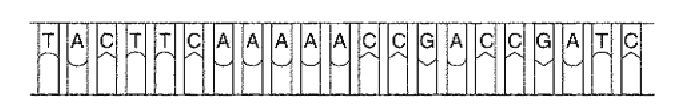 5. Create a short comic, illustrating the three steps of DNA replication (5 Points)